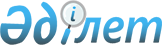 Об установлении квоты на привлечение иностранных граждан, нанимаемых работодателями за пределами Республики Казахстан, на 2000 год и по группам профессий (занятий)
					
			Утративший силу
			
			
		
					Постановление Правительства Республики Казахcтан от 8 августа 2000 года N 1219. Утратило силу - постановлением Правительства РК от 14 ноября 2000 г. N 1709



      В целях реализации Закона Республики Казахстан от 30 декабря 1998 года 
 Z980341_ 
 "О занятости населения" Правительство Республики Казахстан постановляет: 



      1. Установить квоту на привлечение иностранных граждан, нанимаемых работодателями за пределами Республики Казахстан, для работы на территории республики (далее - квота) на 2000 год в количестве семи тысяч человек по группам профессий (занятий) согласно приложению. 



      2. Настоящее постановление вступает в силу со дня подписания и подлежит опубликованию. 




    Премьер-Министр

   Республики Казахстан




                                                Приложение  

                                       к постановлению Правительства 

                                            Республики Казахстан 

                                       от 8 августа 2000 года N 1219




 



                 Квота на привлечение иностранных граждан, 

      нанимаемых работодателями на 2000 год и по группам профессий         

                             (занятий)

                                                                (чел.)

-------------------------------------------------------------------------

 N |             |          Группы профессий (занятий) в сфере:         |

п/п|             |------------------------------------------------------- 

   |             |естествен-|финансово- |образова-|биологических,|итого |

   |             |ных и ин- |экономичес-|ния      |сельско-хоз.  |      |

   |             |женерных  |кой и пред-|         |наук здравоох-|      |

   |             |наук      |приним.    |         |ран. и пр.    |      |

   |             |          |деят.      |         |              |      |

-------------------------------------------------------------------------

 1 |Республика   |   5025   |    1635   |   185   |      155     | 7000 |

   |Казахстан    |          |           |         |              |      |

-------------------------------------------------------------------------  

     (Специалисты: Мартина Н.А.,

                   Петрова Г.В.)

					© 2012. РГП на ПХВ «Институт законодательства и правовой информации Республики Казахстан» Министерства юстиции Республики Казахстан
				